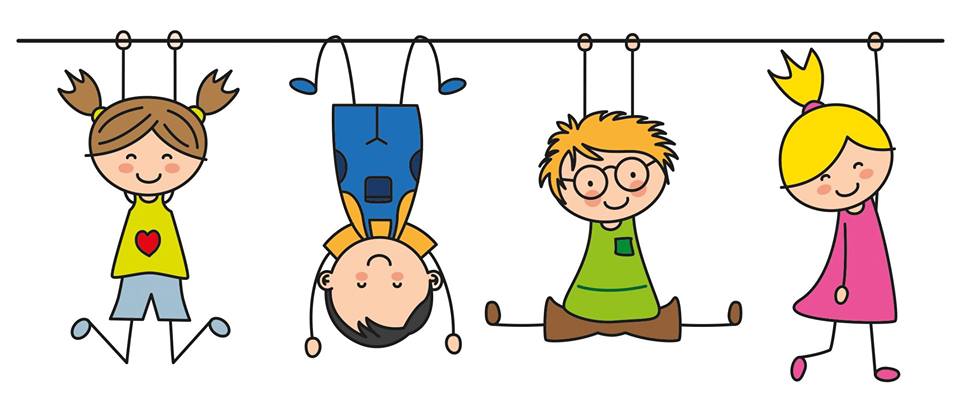 Předškoláci budou navštěvovat pohybovou aktivitu“ Ve zdravém těle zdravý duch!“Kde: Sokolovna v MiroslaviKdy: každý čtvrtek v dopoledních hodináchS sebou: Batoh – oblečení na převlečení (tepláková souprava, tričko, spodní prádlo, ponožky, sportovní obuv – do haly)